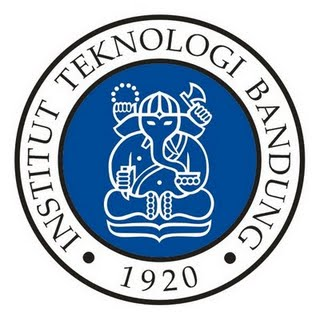 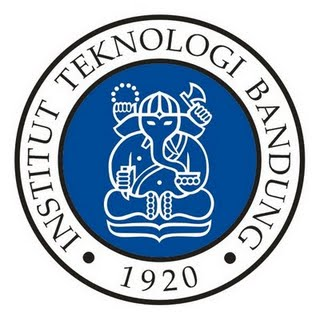 LAPORAN PELAKSANAAN KEGIATAN DAN ANGGARAN TAHUN 2017(UNIT KERJA)INSTITUT TEKNOLOGI BANDUNGBAGIAN 1
PENDAHULUANEvaluasi diri merupakan bagian dari Sistem Perencanaan ITB yang menetapkan asas kesinambungan guna mengarahkan penyusunan rencana, program, dan anggaran menuju visi dan misi ITB dalam kurun waktu yang direncanakan. Evaluasi diri juga merupakan bentuk pertanggungjawaban unit kerja secara melembaga yang dilakukan secara berjenjang mengacu pada susunan organisasi ITB.(Direktorat Perencanaan) sebagai unit kerja pendukung berfungsi untuk mendukung pengembangan ITB, baik pengembangan bidang sains, teknologi, dan seni yang unggul, serta pengembangan tridarma yang inovatif, bermutu, tanggap terhadap tantangan global dan tantangan lokal.Sasaran pengembangan (Direktorat Perencanaan) yang relevan dengan Renstra ITB 2011-2017 adalah oraganisasi dan manajemen dengan tujuan terwujudnya good governance serta tersedianya sistem pengalokasian dana yang efektif. Atas dasar hal tersebut diatas, maka laporan ini disusun sebagai bentuk pertanggungjawaban, sekaligus evaluasi diri terhadap capaian kinerja (Direktorat Perencanaan) tahun anggaran 2017.BAGIAN 2
RENCANA STRATEGIS (UNIT KERJA) 2011-2017MISI (UNIT KERJA)Misi atau pentingnya keberadaan ITB sebagai sebuah lembaga pendidikan tinggi dituangkan dalam Surat Keputusan Senat Akademik ITB No.023/SK/K-01-SENAT/1999, yaitu: ”Memandu perkembangan dan perubahan yang dilakukan masyarakat melalui kegiatan Tri Dharma perguruan tinggi yang inovatif, bermutu dan tanggap terhadap perkembangan global dan tantangan lokal”.VISI (UNIT KERJA)Mengacu pada arah pengembangan jangka panjang ITB dan ketetapan SA ITB mengenai Visi ITB serta memperhatikan kekuatan, kendala dan tantangan yang dihadapi ITB dalam pengembangan ITB pada lima tahun mendatang, maka Visi ITB pada periode 2016 – 2020 adalah: “ITB menjadi Universitas Riset terpandang di Asia yang berfokus pada sains, teknologi dan seni dan berperan secara aktif dan nyata dalam meningkatkancdaya saing bangsa."SASARAN, PROGRAM STRATEGIS, DAN INDIKATOR KINERJABidang PendidikanSasaran 2016-2020Menghasilkan lulusan dengan karakter dan kualifikasi yang relevan dengan kebutuhan dunia masa depan Menyelenggarakan program pendidikan yang produktif dengan metoda pembelajaran inovatif berbasis teknologi informasidst...............BAGIAN 3
EVALUASI PROGRAM KERJA DAN ANGGARAN TAHUN 2017EVALUASI PROGRAM KERJA TAHUN 20173.1.1 Capaian Program Kelangsungan OperasiSecara keseluruhan, tingkat capaian Output Program KO pada Tahun 2017 cukup baik, yaitu ...%. Namun demikian ada beberapa program yang tingkat capaiannya rendah, yaitu........ Hal ini disebabkan karena.....Tabel 3.1 Capaian Program Kelangsungan Operasi (Unit Kerja) Tahun 2017*Lampirkan bukti-bukti realisasi output, sesuai dengan indikator kinerja yang digunakan (misalnya daftar publikasi, foto-foto, dsb)Bukti-bukti realisasi output untuk program kelangsungan operasi dapat dilihat pada Lampiran......3.1.2 Capaian Program PengembanganSecara keseluruhan, tingkat capaian Output Program PB pada Tahun 2017 cukup baik, yaitu ...%. Namun demikian ada beberapa program yang tingkat capaiannya rendah, yaitu........ Hal ini disebabkan karena.....Tabel 3.2 Capaian Program Pengembangan (Unit Kerja) Tahun 2017*Lampirkan bukti-bukti realisasi output, sesuai dengan indikator kinerja yang digunakan (misalnya rekap daftar publikasi, foto-foto, dsb)Bukti-bukti realisasi output untuk program pengembangan dapat dilihat pada Lampiran......Dikaitkan dengan Renstra (unit kerja) seperti yang tertulis pada Subbab 2.3 dapat disimpulkan bahwa semua program strategis tahun 2017 dapat direalisasikan dengan baik. Capaian Program Strategis Tahun 2017 dapat dilihat selengkapnya pada Tabel 3.3. (Catatan: Tabel 3.3 merupakan gabungan antara tabel program strategis yang terdapat pada Subbab 2.3 dengan Tabel 3.2.)Tabel 3.3 Capaian Program Strategis berdasarkan Renstra (Unit Kerja) Tahun 20173.1.3 Kontribusi Unit Kerja terhadap Capaian Program Strategis Utama ITB 2011-2017Program-program di ........... yang berkontribusi terhadap capaian program strategis utama ITB 2011-2017 adalah program-program:...........................................................Tingkat capaian dari program-program tersebut adalah sebagai berikut.1. BidangPendidikan*Lampirkan bukti-bukti realisasi output, sesuai dengan indikator kinerja yang digunakan (misalnya daftar publikasi, foto-foto, dsb)Bukti-bukti realisasi output untuk program pengembangan dapat dilihat pada Lampiran......2. BidangPenelitian*Lampirkan bukti-bukti realisasi output, sesuai dengan indikator kinerja yang digunakan (misalnya rekap daftar publikasi, foto-foto, dsb)Bukti-bukti realisasi output untuk program pengembangan dapat dilihat pada Lampiran......3. BidangPengabdianPadaMasyarakat*Lampirkan bukti-bukti realisasi output, sesuai dengan indikator kinerja yang digunakan (misalnya rekap daftar publikasi, foto-foto, dsb)Bukti-bukti realisasi output untuk program pengembangan dapat dilihat pada Lampiran......EVALUASI PENYERAPAN ANGGARAN TAHUN 20173.2.1Program Kelangsungan OperasiPenyerapan anggaran (unit kerja) Tahun 2017 untuk program kelangsungan operasi rata-rata adalah sebesar ....%. Angka ini menunjukkan penyerapan anggaran yang tidak terlalu baik. Kondisi ini disebabkan oleh beberapa hal berikut.Tabel 3.3 Penyerapan Anggaran Program Kelangsungan Operasi (Unit Kerja) Tahun 20173.2.2Program PengembanganPenyerapan anggaran (unit kerja) Tahun 2017 untuk program kelangsungan operasi rata-rata adalah sebesar ....%. Angka ini menunjukkan penyerapan anggaran yang tidak terlalu baik. Kondisi ini disebabkan oleh beberapa hal berikut.Tabel 3.4 Penyerapan Anggaran Program Pengembangan (Unit Kerja) Tahun 2017PERMASALAHAN DAN SOLUSIBeberapa permasalahan yang muncul dan solusi yang dilakukan dalam melaksankan program tahun 2017 adalah sebagai berikut:Pengalihan alokasi anggaran dari satu kegiatan ke kegiatan yang lain yang disebabkan oleh keterbatasan dana yang tersedia pada kegiatan tertentu. Solusi yang dilakukan adalah mengajukan revisi alokasi atau mengajukan rencana implementasi tambahan.Dst....BAGIAN 4
PENUTUPDari seluruh kegiatan yang telah direncanakan selama tahun 2017, tingkat capaian program untuk program kelangsungan operasi adalah ...., sedangkan untuk program pengembangan adalah...... Sementara itu  tingkat penyerapan anggaran yang ditunjukkan oleh prosentase FRA terhadap alokasi adalah .... untuk program kelangsungan operasi dan ....untuk program pengembangan. Tingkat capaian yang rendah untuk program.......disebabkan oleh....DAFTAR LAMPIRANLampiran 1………………………….. (rekap daftar publikasi, foto-foto, dan sebagainya).Lampiran 2………………………….. (rekap daftar publikasi, foto-foto, dan sebagainya).Lampiran 3………………………….. (rekap daftar publikasi, foto-foto, dan sebagainya).Lampiran 4………………………….. (rekap daftar publikasi, foto-foto, dan sebagainya).dan seterusnya.No. Program StrategisIndikatorIndikatorSatuan Target Tahun 2017ProgramKegiatanIndikator KinerjaSatuanOutputOutputOutputProgramKegiatanIndikator KinerjaSatuanRencanaRealisasi*% Realisasi terhadap RencanaProgramKegiatanIndikator KinerjaSatuanOutputOutputOutputProgramKegiatanIndikator KinerjaSatuanRencanaRealisasi*% Realisasi terhadap RencanaNo. Program StrategisIndikatorIndikatorSatuan Output Output Output No. Program StrategisIndikatorIndikatorSatuan Rencana2017Realisasi% Realisasi Terhadap RencanaNo. Program StrategisIndikatorIndikatorSatuan Output Output Output No. Program StrategisIndikatorIndikatorSatuan RencanaRealisasi% Realisasi Terhadap Rencana1Pengembangan research based learning pada Program S1 dan S2 (RENSTRA Bidang Pendidikan 5.1)i.Persen matakuliah yang dijalankan melalu iinovasi pembelajaran% dari kurikulum setiapprodi2Meningkatkan efisiensi internal proses pembelajaran (RENSTRA Bidang Pendidikan 7.2)ii.Persen mahasiswa lulus tepat waktu (S1, S2, S3) dalam 1 angkatan2Meningkatkan efisiensi internal proses pembelajaran (RENSTRA Bidang Pendidikan 7.2)a)S1 (4 tahun)%2Meningkatkan efisiensi internal proses pembelajaran (RENSTRA Bidang Pendidikan 7.2)b)S2 (sesuai tepat waktu menurut pelaksanaan program)%2Meningkatkan efisiensi internal proses pembelajaran (RENSTRA Bidang Pendidikan 7.2)c)S3(3 tahun)%2Meningkatkan efisiensi internal proses pembelajaran (RENSTRA Bidang Pendidikan 7.2)iii.Persen mahasiswa lulus dengan IP > 3,0 (S1), IP > 3,5 (S2), pada tahun tertentu2Meningkatkan efisiensi internal proses pembelajaran (RENSTRA Bidang Pendidikan 7.2)a)IP > 3,0 (S1)%2Meningkatkan efisiensi internal proses pembelajaran (RENSTRA Bidang Pendidikan 7.2)b)IP > 3,5 (S2)%3Studi kebutuhan tenaga kerja nasional dan tracer study (RENSTRA Bidang Pendidikan 7.4)iv.Jumlah program studi yang melaksanakan tracer study%4Meningkatkan pelaksanaan penjaminan mutu akademik (RENSTRA Bidang Pendidikan 7.1)v.Persen program studi yang melaksanakan pelaksanaan penjaminan mutu secara efektif%5Integrasi Pendidikan S1, S2, dan S3 (RENSTRA Bidang Pendidikan 1.2)vi.Jumlah lulusan S1 ITB yang melanjutkan ke S2 , S2 ke S35Integrasi Pendidikan S1, S2, dan S3 (RENSTRA Bidang Pendidikan 1.2)a)S1 ke S2Mahasiswa5Integrasi Pendidikan S1, S2, dan S3 (RENSTRA Bidang Pendidikan 1.2)b)S2 ke S3Mahasiswa6Menerbitkanbuku-buku teks dalam bidang sains, rekayasa, teknologi, dan seni karya para dosen (RENSTRA Bidang Pendidikan 3.2)vii.Jumlah buku-buku teks yang diterbitkanJudul(kumulatif)7Memperoleh akreditasi internasional bagi program studi (RENSTRA Bidang Pendidikan 2.4)viii.Jumlah program studi terakreditasi oleh lembaga akreditasi internasionalProgram studi (kumulatif)8Pengembangan program studi internasional jenjang S1 & S2 (RENSTRA Bidang Pendidikan 2.2)ix.a) Jumlah mahasiswa asing8Pengembangan program studi internasional jenjang S1 & S2 (RENSTRA Bidang Pendidikan 2.2)a.1. Mahasiswa asing penuh waktuMahasiswa8Pengembangan program studi internasional jenjang S1 & S2 (RENSTRA Bidang Pendidikan 2.2)a.2. Mahasiswa program pertukaran (> 2 minggu)Mahasiswa8Pengembangan program studi internasional jenjang S1 & S2 (RENSTRA Bidang Pendidikan 2.2)b) Jumlah program gelar ganda dan sejenisnyaProgram (kumulatif)8Pengembangan program studi internasional jenjang S1 & S2 (RENSTRA Bidang Pendidikan 2.2)c) Jumlah dosen tamu asing (> 2 minggu)DosenNo. Program StrategisIndikatorIndikatorSatuan Output Output Output No. Program StrategisIndikatorIndikatorSatuan RencanaRealisasi% Realisasi Terhadap Rencana1Meningkatkan jumlah publikasi di jurnal internasional (RENSTRA Bidang Pendidikan 2.6)i.a)Jumlahpublikasi di jurnalinternasionalJudul1Meningkatkan jumlah publikasi di jurnal internasional (RENSTRA Bidang Pendidikan 2.6)b)Jumlahpublikasiinternasional yang terindeks di Scopus/ ISI KnowledgeJudul2Peningkatan produktivitas penelitian ITB dari segi kualitas dan kuantitas (RENSTRA Bidang Penelitian 1.1)ii.Jumlahsitasikali2Peningkatan produktivitas penelitian ITB dari segi kualitas dan kuantitas (RENSTRA Bidang Penelitian 1.1)iii.Jumlah IPR (Intellectual Property Rights)2Peningkatan produktivitas penelitian ITB dari segi kualitas dan kuantitas (RENSTRA Bidang Penelitian 1.1)DaftarJudul2Peningkatan produktivitas penelitian ITB dari segi kualitas dan kuantitas (RENSTRA Bidang Penelitian 1.1)b)GrantedJudul3Peningkatan pendanaan penelitian ITB (RENSTRA Bidang Penelitian 1.5)iv.Jumlah dan penelitian dari sumberluar, baik nasional dan internasional3Peningkatan pendanaan penelitian ITB (RENSTRA Bidang Penelitian 1.5)a)NasionalMilyar3Peningkatan pendanaan penelitian ITB (RENSTRA Bidang Penelitian 1.5)b)InternasionalMilyar4Peningkatan kemampuan penelitian sumberdaya manusia ITB (RENSTRA Bidang Penelitian 1.3)v.a) Persen Guru Besar yang membimbing mahasiswa S3 dan menjadi peneliti utama penelitiana.1. Jumlah guru besar yang membimbing mahasiswa S3a.2. Jumlah guru besar yang menjadi peneliti utama%4Peningkatan kemampuan penelitian sumberdaya manusia ITB (RENSTRA Bidang Penelitian 1.3)b) Jumlah postdoc dan sabbatical leave untuk melaksanakan riset di universitas luar negeriKegiatanNo. Program StrategisIndikatorIndikatorSatuan Output Output Output No. Program StrategisIndikatorIndikatorSatuan RencanaRealisasi% Realisasi Terhadap Rencana1Menjadikan Bandung dan Provinsi Jawa Barat sebagai lokasi pilot project program pengabdian masyarakat (RENSTRA Bidang Pengabdiankepada Masyarakat 5.1)i.Jumlah pilot project program pengabdian kepada masyarakat yang dijalankan oleh pusat-pusat dan berlokasi di Bandung dan Provinsi Jawa BaratKegiatan per tahun2Kerjasama dengan Potensi Eksternal (Pemda) untuk membangun pusat unggulan pendidikan dan pengembangan teknologi, khususnya dibidang lalulintas perkotaan dan pengelolaan Sumber Daya Air (RENSTRA Bidang Pengabdian kepada Masyarakat 5.2)ii.Jumlah pusat unggulan pendidikan dan pengembangan teknologi yang dibangun bersama pihak eksternal yang potensialNilai kegiatan dalam milyar (kumulatif)ProgramKegiatanIndikator KinerjaSatuanInputInputInputProgramKegiatanIndikator KinerjaSatuanRencanaRealisasi*% Realisasi terhadap RencanaProgramKegiatanIndikator KinerjaSatuanInputInputInputProgramKegiatanIndikator KinerjaSatuanRencanaRealisasi*% Realisasi terhadap Rencana